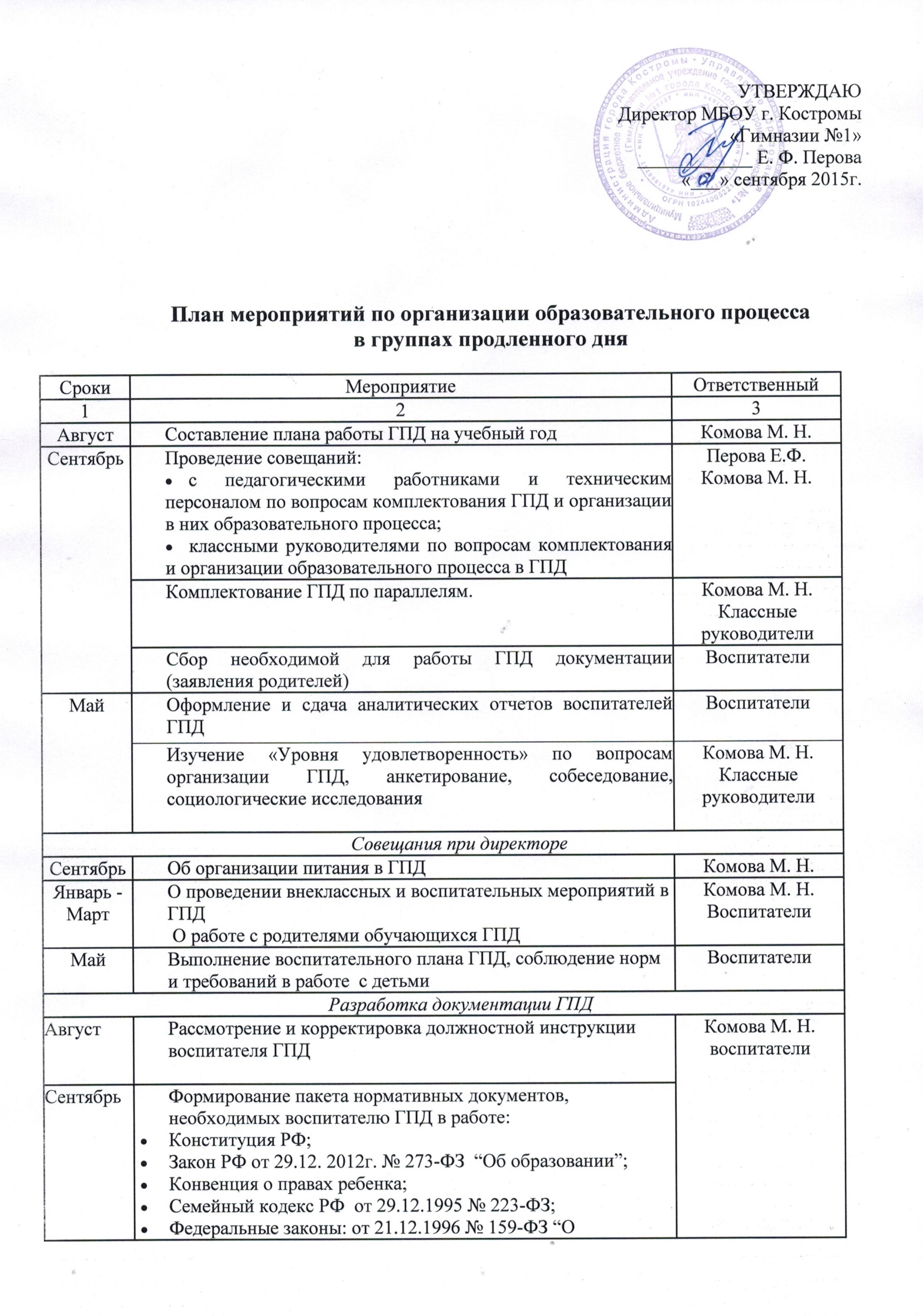 дополнительных гарантиях по социальной поддержке детей-сирот и детей, оставшихся без попечения родителей”; от 24.07.1998 № 124-ФЗ “Об основных гарантиях прав ребенка в Российской Федерации”; от 24.06.1999 № 120-ФЗ “Об основах профилактики безнадзорности и правонарушений несовершеннолетних”;постановление Главного государственного санитарного врача РФ от 29.12.2010 № 189 «Об утверждении СанПиН 2.4.2.2821-10 “Санитарно-эпидемиологические требования к условиям и организации обучения в общеобразовательных учреждениях”Формирование пакета локальных документов, необходимых воспитателю ГПД в работе:Устав гимназии;положения: о ГПД; приказы  об организации работы ГПД;инструкция по охране труда и технике безопасности в ГПДПодготовка рабочих документов воспитателя ГПД:список обучающихся;журнал, инструкция по ведению журнала;режим дня;план воспитательной работы на учебный год;календарно-тематический план работы воспитателя;ежедневный план работы воспитателя;журнал по охране труда и технике безопасности;правила поведения гимназистов в ГПД   Разработка методических рекомендаций для воспитателей ГПД:по организации воспитательной работы с обучающимися;организации самоподготовки обучающихся;организации свободного времени обучающихсяорганизация занятий с гимназистами на свежем воздухеКомова М. Н.Март      Подготовка аналитических отчетов воспитателей ГПД по итогам учебного годаВоспитатели ГПДАдминистративная работаАдминистративная работаАдминистративная работаСентябрь    Издание приказов:о режиме занятий обучающихся (воспитанников) с учетом расписания учебных занятий;порядке формирования ГПД;об открытии ГПД в текущем учебном году с определением учебных и игровых помещений, указанием контингента обучающихся и педагогических работников, работающих с группой;организация питания учащихся в ГПД в школьной столовой.Утверждение:календарно-тематических планов ГПД;форм заявлений: о зачислении обучающегося в ГПД; предоставлении бесплатного двухразового питания (для малообеспеченных  семей); об организации посещения воспитанниками учебных занятий в учреждениях дополнительного образования в сопровождении взрослого (по договоренности с родителями);положений: о ГПД;инструкций: по ведению журнала ГПД, охране труда и технике безопасности в ГПД; недельной циклограммы расписания занятий ГПД;должностной инструкции воспитателя ГПД;алгоритма подготовки аналитического отчета воспитателя ГПД по итогам учебного года;Администрация гимназии
Сентябрь      Оформление стенда «После уроков» (внеурочная деятельность) и размещение на сайте:контактных телефонов администрации школы;информации об особенностях функционирования и организации образовательного процесса в ГПД;формы заявлений родителей;режима дня ГПД;перечня прав и обязанностей участников образовательного процесса в ГПД;информация о «Школьной столовой» (режим работы, стоимость питания, просветительская информация).Комова М. Н.Профессиональное обучение педагогических кадровПрофессиональное обучение педагогических кадровПрофессиональное обучение педагогических кадровСовещания (заседания) для учителей начальной, воспитателей ГПДСовещания (заседания) для учителей начальной, воспитателей ГПДСовещания (заседания) для учителей начальной, воспитателей ГПДСентябрь«ГПД – форма организации внеурочной деятельности младших школьников»Комова М. Н.ВоспитателиФевраль«Внеурочная деятельность в рамках реализации ФГОС НОО»Комова М. Н.ВоспитателиМарт«Организация самоподготовки обучающихся в условиях ГПД»ВоспитателиКомова М. Н.Апрель«Внеурочные формы воспитания в ГПД» - обобщение опыта работы воспитателейВоспитателиКомова М. Н.Работа с родителями обучающихсяРабота с родителями обучающихсяРабота с родителями обучающихсяСентябрь    Родительское собрание «Организация ГПД на учебный год»;    Прием заявлений от родителей в ГПДКомова М. Н.Воспитатели ГПДСпециалисты социальной службыВ течение учебного года   Консультации педагога-психолога, школьного врача (педиатра), педагога-логопеда, социального педагогаКомова М. Н.Воспитатели ГПДСпециалисты социальной службыВ течение учебного года     Мониторинг степени удовлетворенности родителей организацией образовательного процесса в ГПДКомова М. Н.Воспитатели ГПДСпециалисты социальной службыМатериально-техническая база и условия функционирования ГПДМатериально-техническая база и условия функционирования ГПДМатериально-техническая база и условия функционирования ГПДАвгуст    Создание  игровых зон  для работы  ГПДВоспитателиАвгуст  Организация своевременной подготовки материально-технической базы ОУ для работы ГПД в новом учебном году в соответствии с требованиями федерального государственного образовательного стандарта к организации образовательного процесса, требованиями СанПиНКондаков М. С.АвгустОснащение кабинетов ГПД компьютерами, мультимедийными проектами, телевизорами, видео- и аудиоаппаратурой, конструкторами “Лего”, развивающими играми, дидактическим и раздаточным материаломКондаков М. С.АвгустОборудование в кабинетах ГПД учебной зоны и зоны отдыхаКондаков М. С.